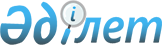 Қазақстан Республикасының мемлекеттік басқару жүйесін одан әрі ретке келтіру және оның тиімділігін арттыру жөніндегі шаралар туралыҚазақстан Республикасы Президентінің 2006 жылғы 27 наурыздағы N 73 Жарлығы

"Президент пен Үкіметтің актілер 

жинағында" және республикалық  

баспасөзде жариялануға тиіс         Қазақстан Республикасы Конституциясының 44-бабының 3) тармақшасына, "Қазақстан Республикасының Үкіметі туралы" 1995 жылғы 18 желтоқсандағы Қазақстан Республикасы Конституциялық заңының 22-бабының 2-тармағына сәйкес ҚАУЛЫ ЕТЕМІН: 

      1. Мыналар: 

      1) Қазақстан Республикасы Мәдениет, ақпарат және спорт министрлігі Қазақстан Республикасы Мәдениет және ақпарат министрлігіне және Қазақстан Республикасы Туризм және спорт министрлігіне бөліну жолымен; U041449 

      2) Қазақстан Республикасы Индустрия және сауда министрлігі оның туризмді дамыту жөніндегі функциялары жаңадан құрылған Қазақстан Республикасы Туризм және спорт министрлігіне беріле отырып, қайта ұйымдастырылсын. 

      2. Қазақстан Республикасының Үкіметі: 

      1) Қазақстан Республикасы Мәдениет, ақпарат және спорт министрлігінің Спорт істері комитетін таратсын; 

      2) осы Жарлықтан туындайтын өзге де шараларды қабылдасын. 

      3. "Қазақстан Республикасы Үкіметінің құрылымы туралы" Қазақстан Республикасы Президентінің 1999 жылғы 22 қаңтардағы N 6 Жарлығына мынадай өзгеріс пен толықтыру енгізілсін:       1-тармақта: 

      мынадай мазмұндағы абзац алып тасталсын: 

      "Қазақстан Республикасы Мәдениет, ақпарат және спорт министрлігі";       мынадай мазмұндағы жаңа абзацтармен толықтырылсын: 

      "Қазақстан Республикасы Мәдениет және ақпарат министрлігі; 

      Қазақстан Республикасы Туризм және спорт министрлігі". 

      4. Осы Жарлықтың орындалуын бақылау Қазақстан Республикасы Президентінің Әкімшілігіне жүктелсін. 

      5. Осы Жарлық қол қойылған күнінен бастап қолданысқа енгізіледі.       Қазақстан Республикасының 

      Президенті 
					© 2012. Қазақстан Республикасы Әділет министрлігінің «Қазақстан Республикасының Заңнама және құқықтық ақпарат институты» ШЖҚ РМК
				